               КАРАР                                № 11           ПОСТАНОВЛЕНИЕ            18 март 2019 й.	  18 марта 2019 г.О запрете самовольного производства строительных и земляных работ, связанных с раскопкой, перемещением грунта на территории сельского поселения Кульчуровский сельсовет муниципального района Баймакский район Республики БашкортостанВ соответствии  с п.39 и п.53 из  «Правил  охраны  линий  и сооружений  связи РФ»  утвержденных  Постановлением  Правительства  РФ  от  9  июня   № 578   постановляю:Запретить на территории сельского поселения самовольное  производство  строительных  и  земляных работ,  связанных  с раскопкой ,  перемещением грунта и др. При необходимости производства строительных и земляных работ, организации, а также  частные  лица    обязаны  согласовать данные работы с предприятием связи, вблизи сооружений которых планируется проводить землеройные работы, а при работах в охранной зоне кабеля получить дополнительно письменное согласование на производство вышеуказанных работ. Строительные и земляные работы в пределах охранных зон линейно-кабельных  сооружений  связи  производить  только  по  согласованию  и с вызовом  представителей  службы  связи  ОАО « Башинформсвязь» Баймакский РУС  пр. С. Юлаева 44 т. 2-20-20,  предварительно сообщив предприятию связи календарный срок проведения работ за трое суток до начала работ.Категорически запретить движение автотранспорта, тракторов и механизмов по трассе линейно-кабельных сооружений  связи  без  защитных  устройств.Довести до сведения должностных лиц и всех граждан, что виновные в нарушении вышеуказанных  Правил,  могут быть  привлечены  к  административной  ответственности    по  ст. 13,5  Кодекса  Российской   об  административных  правонарушениях, санкция  которой  предусматривает  наложение  административного  штрафа. Кроме того с лиц виновных в повреждении линий  связи,  взыскивается  материальный  ущерб ,  причиненный   предприятию  связи .Контроль за исполнением данного  постановления   оставляю  за  собой . Глава сельского поселения Кульчуровский сельсоветМР Баймакский район РБ                                                          Аргынбаева Ф.И.БАШ?ОРТОСТАН РЕСПУБЛИКА№Ы            БАЙМА? РАЙОНЫ МУНИЦИПАЛЬ РАЙОНЫНЫ*КОЛСОРА  АУЫЛ  СОВЕТЫ         АУЫЛ БИЛ»М»№Е             ХАКИМИ»ТЕ        453655, Байма7 районы  Колсора ауылы, Д.Самарбаев ур.,2              Тел. 8(34751) 4-91-55              Kulch-sp@yandex.ruРЕСПУБЛИКА БАШКОРТОСТАН       АДМИНИСТРАЦИЯ СЕЛЬСКОГО ПОСЕЛЕНИЯКУЛЬЧУРОВСКИЙ СЕЛЬСОВЕТМУНИЦИПАЛЬНОГО РАЙОНАБАЙМАКСКИЙ РАЙОН         453655 , Баймакский  район,     с.Кульчурово, ул.Д.Самарбаева,2Тел. 8(34751) 4-91-55kulch-sp@yandex.ru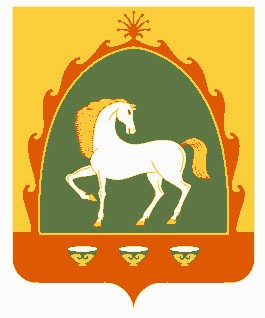 